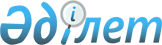 О Порядке внесения изменений в нормативные технические документы,
действующие в качестве единых на таможенной территории Таможенного союза для целей определения классификационных и стоимостных характеристик драгоценных камнейРешение Коллегии Евразийской экономической комиссии от 10 мая 2012 года № 42

      Коллегия Евразийской экономической комиссии решила:



      1. Утвердить Порядок внесения изменений в нормативные технические документы, действующие в качестве единых на таможенной территории Таможенного союза для целей определения классификационных и стоимостных характеристик драгоценных камней (прилагается).



      2. Настоящее Решение вступает в силу по истечении тридцати дней после дня его официального опубликования.      Председатель                               В.Б. ХристенкоУтвержден             

Решением Коллегии         

Евразийской экономической комиссии 

от 10 мая 2012 г. № 42       

Порядок внесения изменений в нормативные технические документы,

действующие в качестве единых на таможенной территории

Таможенного союза для целей определения классификационных и

стоимостных характеристик драгоценных камней 

      1. Порядок внесения изменений в нормативные технические документы, действующие в качестве единых на таможенной территории Таможенного союза для целей определения классификационных и стоимостных характеристик драгоценных камней (далее - Порядок), разработан в соответствии с Решением Комиссии Таможенного союза от 22 июня 2011 г. № 723. 



      2. Министерство финансов Российской Федерации (далее - Минфин России) осуществляет постоянный мониторинг цен мирового рынка на драгоценные камни для целей своевременного внесения предложений по изменению прейскурантов, указанных в Перечне нормативных технических документов, действующих в качестве единых на таможенной территории Таможенного союза для целей определения классификационных и стоимостных характеристик драгоценных камней (далее – Перечень, нормативные технические документы). 



      3. На основании данных мониторинга Минфин России направляет министерству каждого государства – члена Таможенного союза, ответственному за проведение государственной политики в области производства, использования и обращения драгоценных металлов и драгоценных камней (далее - Министерство), предложения с технико-экономическим обоснованием целесообразности принятия решения по внесению изменений в прейскуранты (далее – предложения):



      на необработанные природные алмазы и бриллианты - ежеквартально (не позднее 20-го числа месяца, следующего за отчетным); 



      на необработанные и обработанные сапфиры, рубины, изумруды, александриты - раз в полугодие (не позднее 20-го числа месяца, следующего за отчетным). Настоящий абзац в части сапфиров и рубинов вступает в силу после разработки и включении соответствующих прейскурантов в Перечень. 



      4. Министерства, в установленном ими порядке, в 10 - дневный срок с даты получения предложений рассматривают их и сообщают свое мнение Минфину России. 



      5. В случае согласия всех Министерств принимается решение о внесении изменений в прейскуранты на драгоценные камни, которое оформляется в виде протокола. 



      Проект протокола подготавливается Минфином России и направляется в Министерства для подписания. Протокол подписывается заместителем руководителя каждого Министерства в течении 5-ти дней с даты отправления. 



      После подписания протокола всеми Министерствами Минфин России направляет соответствующий комплект документов и материалов в Евразийскую экономическую комиссию для рассмотрения в соответствии с Регламентом работы Евразийской экономической комиссии, утвержденным Решением Высшего Евразийского экономического совета от 18 ноября 2011 г. № 1. 



      6. В случае несогласия Министерства (Министерств) с предложениями Минфина России это Министерство (Министерства) направляет (направляют) свои предложения о внесении изменений в прейскуранты другим Министерствам. 



      7. Предложения, указанные в пункте 6 Порядка, рассматриваются Министерствами в 10-дневный срок с даты их получения. По итогам рассмотрения предложений Минфином России проводится согласительное совещание представителей Министерств, на котором вырабатывается согласованное решение по представленным предложениям. 



      Согласительное совещание может проводиться в режиме видеоконференции. 



      В случае принятия решения о внесении изменений в прейскуранты Минфин России готовит протокол в соответствии с пунктом 5 Порядка. 



      В случае отклонения предложений о внесении изменений в прейскуранты протокол совещания с разногласиями подписывается представителями Министерств. 



      8. Для внесения изменений в нормативные технические документы (за исключением прейскурантов) любое из Министерств в любое время направляет свои предложения другим Министерствам с технико-экономическим обоснованием целесообразности принятия такого решения. Рассмотрение предложений осуществляется в порядке, аналогичном установленному пунктами 4 - 7 Порядка. 



      9. Документооборот по вопросам внесения изменений в нормативные технические документы осуществляется с использованием электронной и факсимильной связи.
					© 2012. РГП на ПХВ «Институт законодательства и правовой информации Республики Казахстан» Министерства юстиции Республики Казахстан
				